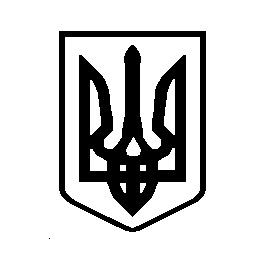 УКРАЇНАВИШГОРОДСЬКА МІСЬКА РАДАРОЗПОРЯДЖЕННЯ № 93від 10 липня 2019 року 	          м. ВишгородПро дозвіл на організаціюдитячого табору «Веселі канікули з Богом»		Розглянувши звернення Настоятеля Собору Вишгородської Богородиці УГКЦ протоієрея Тараса Валаха, керуючись п/п 20, п. 4 ст. 42 Закону України «Про місцеве самоврядування в Україні»:Сприяти та надати парафії Собору Вишгородської Богородиці УГКЦ дозвіл на організацію та розміщення дитячого табору «Веселі канікули з Богом» на території Собору (пров. Старосільський,9, м. Вишгород) з 22.07.2019 по 28.07.2019 року.Начальнику фінансово-бухгалтерського відділу Мирієвському І.В. здійснити оплату заходу (поліграфічна продукція, встановлення біотуалетів, послуги з харчування) відповідно до чинного законодавства.Повідомити місцеві ЗМІ про проведення заходу та здійснити  висвітлення тематичних статей.Доручити директору КП «Благоустрій-Вишгород» Вишгородської міської ради Пільгуну В.С. вжити додаткові заходи по приведенню місць проведення дитячого табору в належний стан, організувати прибирання та вивіз сміття після проведення дитячого табору. Повідомити начальника Вишгородського відділу поліції Головного управління НП в Київській області Бежука Р.В. про розміщення дитячого табору «Веселі канікули з Богом» на території Собору (пров. Старосільський,9, м. Вишгород) з 22.07.2019 по 28.07.2019 року для забезпечення правопорядку.Повідомити головного лікаря Філії «Вишгородська станція екстреної медичної допомоги» Павленка В.П. про розміщення дитячого табору «Веселі канікули з Богом» на території Собору (пров. Старосільський,9, м. Вишгород) з 22.07.2019 по 28.07.2019 року для забезпечення готовності спеціальних медичних підрозділів.Повідомити начальника Вишгородського районного управління з надзвичайних ситуацій ГУ МНС України Бондаренка Г.В. про розміщення дитячого табору «Веселі канікули з Богом» на території Собору (пров. Старосільський,9, м. Вишгород) з 22.07.2019 по 28.07.2019 року для забезпечення готовності спецпідрозділів.Відповідальність за дотримання правопорядку та безпеку учасників покласти на парафію Собору Вишгородської Богородиці УГКЦ (відповідальна особа: Тарас Валах 097 953 98 82).Міський голова                                                                                          О. МомотВик. Буренок А.О. 22-037